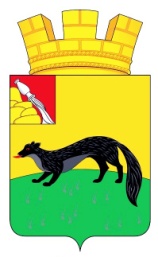 АДМИНИСТРАЦИЯ ГОРОДСКОГО ПОСЕЛЕНИЯ – ГОРОД БОГУЧАРБОГУЧАРСКОГО МУНИЦИПАЛЬНОГО РАЙОНАВОРОНЕЖСКОЙ ОБЛАСТИ РАСПОРЯЖЕНИЕ от   « 8 »  апреля 2019 года № 80 -Р		                               г. БогучарОб утверждении Инструкции по делопроизводству в администрации городского поселения – город Богучар Богучарского муниципального района Воронежской области, её структурных подразделениях и муниципальных учреждениях, преобразованных из структурных подразделений администрации городского поселения – город Богучар Богучарского муниципального района Воронежской области          В соответствии с Указом губернатора Воронежской области от 11 ноября 2013 года № 416-у «Об утверждении Инструкции по делопроизводству в правительстве Воронежской области, исполнительных органах государственной власти Воронежской области (с изменениями на 17 октября 2018 года)» и в целях совершенствования документирования управленческой деятельности и организации работы с документами в администрации городского поселения – город Богучар Богучарского муниципального района Воронежской области:Утвердить прилагаемую Инструкцию по делопроизводству в администрации городского поселения – город Богучар Богучарского муниципального района Воронежской области.Специалистам администрации городского поселения – город Богучар Богучарского муниципального района Воронежской области обеспечить соблюдение установленных Инструкцией требований.Контроль за исполнением настоящего распоряжения оставляю за собой.Глава администрациигородского поселения – город Богучар	      		И. М. Нежельский